«Мебель для матрешки»Задачи: Развивать продуктивную (Конструктивную) деятельностьЗнакомить детей с деталями строительного материала (кубик, «кирпичик)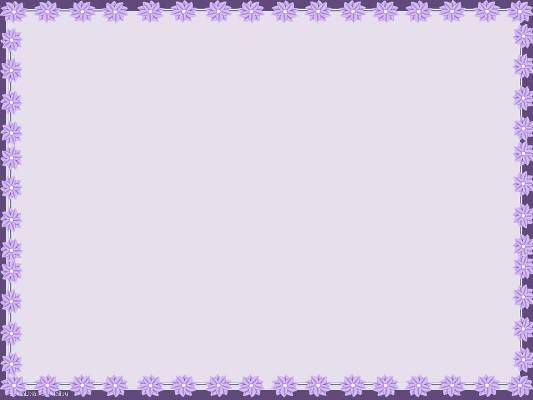 Привлекать к совместному со взрослым конструированию мебели (стол и стул)Ход: В гости к ребенку приходит матрешка.- Кто пришел? (матрешка)- Сколько пришло матрешек в гости? (одна). Посмотри, какая она красивая, нарядная.Прочитать стихотворение, по ходу чтения открыть большую матрешку и достать маленькую.У меня матрешка есть, новая игрушка,В желтом сарафанчике славная толстушка.А ее откроешь – там еще матрешка.Вся она как маков цвет – сарафан на ней надетАлый, как цветочек, и на ней платочек.- Была одна матрешка, а стало две матрешки. Покажи большую (маленькую) матрешку.Достать еще несколько матрешек.- Посмотри, как много матрешек пришло к нам в гости, давай напоим их чаем. Чай надо пить за столом. Давай построим стол и стул для матрешек из строительного материала. Какой строительный материал необходим, чтобы построить стул и стол? (ответ ребенка, если затрудняется, может показать кубик и «кирпичик»).- Да, чтобы построить стол и стул, нам понадобятся кубики и «кирпичики».- Посмотри, как надо положить «Кирпичик» на кубик, чтобы получился стол. Ставлю кубик на стол и кладу на него «кирпичик». Что я построила? (стол). А чтобы получился стул, я «кирпичик» приставлю к кубику.- К нам пришли разные по величине матрешки: большие и маленькие. Выбери себе матрешку и подбери кубики и «кирпичики» по величине.В ходе выполнения работы родитель помогает ребенку отобрать необходимый материал и выполнить постройку.После этого рассмотреть детские постройки, обращая внимание на величину.Можно постройки обыграть, организовав игру «Напоим матрешек чаем».